「大阪府認定リサイクル製品実績等報告書」　記入の手引き令和５年６月○認定されている「大阪府認定リサイクル製品」については、前年度の販売実績等を御報告いただく必要があります（『大阪府リサイクル製品認定要領』第11条第３項）。○御報告いただく内容は、認定製品の生産量・販売量・販売額です。○所定の様式(様式第５号)で御報告してください。※ウェブページに様式を掲載しています。　　　検索サイトにて「大阪府　認定製品」などと検索　　　→「大阪府／大阪府リサイクル製品認定制度について」のページで、    　 「メニュー」の「６．認定中の届出」をクリック。https://www.pref.osaka.lg.jp/shigenjunkan/recycle-products/notification.html○報告の期限は、令和５年６月30日（金）です。様式第５号（第11条関係）大阪府認定リサイクル製品実績等報告書　　　●年　●月　●日　　大阪府知事　　　　　　　様　　大阪府リサイクル製品認定要領第11条第３項の規定により、次のとおり報告します。（日本産業規格Ａ列4番）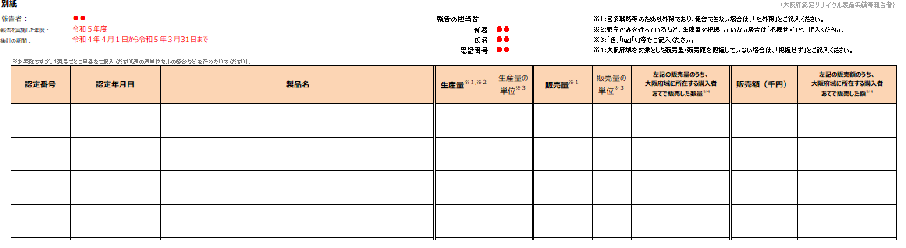 報告者住　　所●●市●●区●●●●●●氏　　名※●●株式会社代表取締役　●●●●（法人にあっては，名称及び代表者の氏名）電話番号●●-●●●●-●●●●認定番号、製品名別紙のとおり別紙のとおり認定年月日〃〃実績集計期間〃〃生産量※備考２〃　　　　　　　　　　　　　　　　　　　（単位：　　）　〃　　　　　　　　　　　　　　　　　　　（単位：　　）　販売量〃（単位：　　）別紙のとおり（単位：　　）販売額※備考３〃（単位：千円）〃（単位：千円）備考１　この報告書の提出部数は、正本一部とする。２　報告者が販売者の場合は、生産量は把握している場合のみ記入する。　３　販売額は税抜額を記入する。　４　大阪府に所在する購入者あてで販売した数量及び販売した額は、把握している場合のみ記入
する。備考１　この報告書の提出部数は、正本一部とする。２　報告者が販売者の場合は、生産量は把握している場合のみ記入する。　３　販売額は税抜額を記入する。　４　大阪府に所在する購入者あてで販売した数量及び販売した額は、把握している場合のみ記入
する。備考１　この報告書の提出部数は、正本一部とする。２　報告者が販売者の場合は、生産量は把握している場合のみ記入する。　３　販売額は税抜額を記入する。　４　大阪府に所在する購入者あてで販売した数量及び販売した額は、把握している場合のみ記入
する。